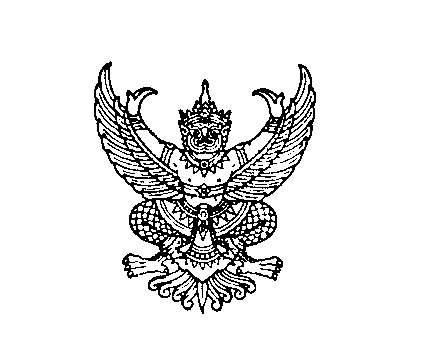 ประกาศองค์การบริหารส่วนตำบลโนนเมืองพัฒนาเรื่อง  หลักเกณฑ์ มาตรการ และแนวทางเกี่ยวกับการจัดการข้อร้องเรียนกรณีเกิดการทุจริต และประพฤติมิชอบของเจ้าหน้าที่ขององค์การบริหารส่วนตำบลโนนเมืองพัฒนา ประจำปีงบประมาณ ๒๕๖3…………………………………………………………………………………………..		ตามยุทธศาสตร์ชาติว่าด้วยการป้องกันและปราบปรามการทุจริต ทางองค์การบริหารส่วนตำบลโนนเมืองพัฒนา จึงได้ทำหลักเกณฑ์ มาตรการ และแนวทางปฏิบัติเกี่ยวกับการจัดการข้อร้องเรียนการทุจริต / แจ้งเบาะแส ด้านการทุจริตและประพฤติมิชอบ เพื่อทำหน้าที่หลักในการบูรณาการและขับเคลื่อนแผนการป้องกันและปราบปรามการทุจริต และการส่งเสริมคุ้มครองจริยธรรมภายในองค์การบริหารส่วนตำบลโนนเมืองพัฒนา		เพื่อให้การดำเนินการด้านการป้องกันและปราบปรามการทุจริตขององค์การบริหารส่วนตำบลโนนเมืองพัฒนา เป็นไปตามอำนาจหน้าที่ให้สอดคล้องกับยุทธศาสตร์ชาติว่าด้วยการป้องกันและปราบปรามการทุจริตภาครัฐ จึงกำหนดหลักเกณฑ์ มาตรการ และแนวทางปฏิบัติเกี่ยวกับการจัดการข้อร้องเรียนกรณีเกิดการทุจริต และประพฤติมิชอบของเจ้าหน้าที่ขององค์การบริหารส่วนตำบลโนนเมืองพัฒนา ประจำปีงบประมาณ 2563 ดังนี้		ข้อ 1 ประกาศนี้เรียกว่า “ประกาศองค์การบริหารส่วนตำบลโนนเมืองพัฒนา เรื่องหลักเกณฑ์ มาตรการ และแนวทางปฏิบัติเกี่ยวกับการจัดการข้อร้องเรียนกรณีเกิดการทุจริต และประพฤติมิชอบชองเจ้าหน้าที่ขององค์การบริหารส่วนตำบลโนนเมืองพัฒนาประจำปีงบประมาณ 2563”		ข้อ 2 บทนิยามในประกาศนี้			“เจ้าหน้าที่” หมายความว่า ข้าราชการ พนักงานส่วนตำบล และพนักงานจ้างในองค์การบริหารส่วนตำบลโนนเมืองพัฒนา			“ทุจริต” หมายความว่า การแสวงหาผลประโยขน์ที่มิควรได้โดยชอบด้วยกฎหมายสำหรับตนเองหรือผู้อื่น			“ประพฤติมิชอบ”หมายความว่า การที่เจ้าหน้าที่ปฏิบัติ หรือละเว้นการปฏิบัติการอย่างใดในตำแหน่งหนือหน้าที่ หรือใช้อำนาจในตำแหน่งหรือหน้าที่อันเป็นการผ่าผืนกฎหมาย ระเบียบ ข้อบังคับ คำสั่งอย่างใดอย่างหนึ่ง ซึ่งมุ่งหมายจะควบคุมดูแลการรับ การเก็บรักษา หรือการใช้เงินหรือทรัพย์สินของส่วนราชการไม่ว่าการปฏิบัติหรือละเว้นการปฏิบัตินั้นเป็นการทุจริตด้วยหรือไม่ก็ตาม และหมายความรวมถึงการประมาทเลินเล่อในหน้าที่ดังกล่าวด้วย			“ข้อร้องเรียน”  หมายถึง ข้อร้องเรียนเรื่องการทุจริต การปฏิบัติหรือละเว้นการปฏิบัติหน้าที่โดยมิชอบของเจ้าหน้าที่ของรัฐในสังกัด และข้อกล่าวหาเจ้าหน้าที่ของรัฐที่ไม่ได้ปฏิบัติหน้าที่ราชการด้วยความรับผิดชอบต่อประชาชน ไม่มีคุณธรรม จริยธรรม ไม่คำนึงถึงประโยชน์ส่วนรวมเป็นที่ตั้ง และไม่มีธรรมาภิบาล ตามที่กฎหมาย ระเบียบ แบบแผนของทางราชการที่เกี่ยวข้องได้กำหนดไว้-2-			“การตอบสนอง” หมายถึง การส่งต่อให้แก่หน่วยงานที่เกี่ยวข้อง การตรวจสอบและนำเรื่องร้องเรียนเข้าสู่กระบวนการสอบสวนข้อเท็จจริง แจ้งตักเตือน ดำเนินคดี หรืออื่น ๆ ตามระเบียบกฎหมาย พร้อมกับแจ้งให้ผู้ร้องเรียนทราบผลหรือความคืบหน้าของการดำเนินการภายในเวลา 15 วัน ทั้งนี้ กรณีข้อร้องเรียนไม่ได้ระบุชื่อ ที่อยู่ หรือหมายเลขโทรศัพท์ที่ติดต่อได้ หรือทางอีเมลติต่อของผู้ร้องเรียน จะพิจารณาการตอบสนองสิ้นสุดที่การนำเรื่องร้องเรียนเข้าสู่กระบวนการสอบสวนข้อเท็จจริง แจ้งตักเตือนดำเนินคดี หรืออื่น ๆ ตามี่ระเบียบกฎหมาย		ข้อ 3 หลักเกณฑ์และรายละเอียดในการร้องเรียน			3.1 หลักเกณฑ์การร้องเรียน				3.1.1 เรื่องที่จะนำมาร้องเรียนต้องเป็นเรื่องที่ผู้ร้องได้รับความเดือดร้อนหรือ					เสียหาย อันเนื่องมากจากเจ้าหน้าที่ขององค์การบริหารส่วนตำบลโนนเมืองพัฒนา 				ในเรื่องดังต่อไปนี้				(1) กระทำการทุจริตต่อหน้าที่ราชการ				(๒) กระทำความผิดต่อตำแหน่งหน้าที่ราชการ				(๓) ละเลยหน้าที่ตามกฎหมายกำหนดให้ต้องปฏิบัติ				(๔) ปฏิบัติหน้าที่ล่าช้าเกินสมควร				(๕) กระทำการนอกเหนืออำนาจหน้าที่ หรือขัดหรือไม่ถูกต้องตามกฎหมาย				3.1.2 เรื่องที่ร้องเรียนต้องเป็นเรื่องจริงที่มีมูล มิใช่ลักษณะกระแสข่าวที่สร้าง					ความเสียหายแก่บุคคลที่ขาดหลักฐานแวดล้อมที่ปรากฏชัดแจ้ง ตลอดจนขาด					พยานบุคคลแน่นอน			3.2 ข้อร้องเรียนให้ใช้ถ้อยคำสุภาพและต้องระบุข้อมูลต่อไปนี้				3.2.1 ชื่อและที่อยู่ของผู้ร้องเรียน				3.2.2 ชื่อหน่วยงานหรือเจ้าหน้าที่ที่เกี่ยวข้องเป็นเหตุแห่งการร้องเรียน				3.2.3 การกระทำทั้งหลายที่เป็นเหตุแห่งการร้องเรียน พร้อมทั้งข้อเท็จจริงหรือ				         พฤติการณ์ตามสมควรเกี่ยวกับการกระทำดังกล่าว (หรือแจ้งช่องทางของ				         การทุจริตของเจ้าหน้าที่ อย่างชัดเจนเพื่อดำเนินการสืบสวน สอบสวน)				3.2.4 คำขอของผู้ร้องเรียน				3.2.5 ลายมือชื่อของผู้ร้องเรียน				3.2.6 ระบุ วัน เดือน ปี				3.2.7 ระบุพยานเอกสาร พยานวัตถุ พยานบุคคล (ถ้ามี) 			3.3 กรณีการร้องเรียนที่มีลักษณะบัตรสนเท่ห์ จะรับพิจารณาเฉพาะรายที่ระบุหลักฐาน				กรณีแวดล้อมปรากฎชัดแจ้ง ตลอดจนชี้พยานบุคคลแน่นอนเท่านั้น			3.4 เรื่องร้องเรียนที่อาจไม่รับพิจารณา				3.4.1 ข้อร้องเรียนที่มิได้ทำหนังสือ				3.4.2 ข้อร้องเรียนที่ไม่ระบุพยานหรือหลักฐานที่เพียงพอ				3.4.3 ข้อร้องเรียนที่ไม่มีรายการตามข้อ 3.2-3-			3.5 ช่องทางการร้องเรียน ผู้ร้องเรียนสามารถส่งข้อความร้องเรียนผ่านช่องทาง ดังนี้				3.5.1 ส่งข้อร้องเรียนหรือร้องเรียนด้วยตนเองโดยตรงที่ องค์การบริหารส่วนตำบล					โนนเมืองพัฒนา ที่ตั้ง 32 หมู่ที่ 5  ตำบลโนนเมืองพัฒนา อำเภอด่านขุนทด 					จังหวัดนครราชสีมา 30210 				3.5.2 ร้องเรียนผ่านเว็บไซต์ ที่ www.nonmeangpattana.go.th				3.5.3 ร้องเรียนทางตู้ไปรษณีย์				3.5.4 ร้องเรียนทางโทรศัพท์ 				3.5.5 ร้องเรียนผ่านทางเฟสบุค “องค์การบริหารส่วนตำบลโนนเมืองพัฒนา”		จึงประกาศมาเพื่อทราบโดยทั่วกันประกาศ   ณ   วันที่   22   ตุลาคม    พ.ศ.  ๒๕๖2						        (นายเติม     พันชนะ)				              นายกองค์การบริหารส่วนตำบลโนนเมืองพัฒนา			         